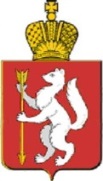 ПРАВИТЕЛЬСТВО СВЕРДЛОВСКОЙ ОБЛАСТИМинистерство социальной политики Свердловской областиРешение Коллегии № 1 23 апреля 2015 года                                                                                      г. Екатеринбург1. Министерством социальной политики Свердловской области в целях реализации постановления Правительства Свердловской области от 18.12.2013 
№ 1538-ПП «О подготовке и проведении в Свердловской области мероприятий, посвященных празднованию 70-й годовщины Победы в Великой Отечественной войне 1941-1945 годов» подписан приказ от 07.04.2014 № 193, утверждающий План основных мероприятий по подготовке и проведению в Свердловской области празднования 70-й годовщины Победы в Великой Отечественной войне 
1941 - 1945 годов.По состоянию на 01.04.2015 в территориальных управлениях социальной политики Свердловской области состоят на учёте 73 866 ветеранов - инвалиды Великой Отечественной войны – 2 269 человек;- ветераны Великой Отечественной войны, всего – 71 597 человек, в том числе, участники Великой Отечественной войны – 2 331 человек.Актуализация базы данных персонифицированного учета граждан производится ежемесячно.Все меры социальной поддержки, предусмотренные действующим федеральным и областным законодательством, предоставляются ветеранам 
в полном объеме.В соответствии с подпунктом «а» пункта 3 Перечня поручений Президента Российской Федерации от 31.07.2013 Пр-1831 в Свердловской области организована проверка условий жизни инвалидов и ветеранов Великой Отечественной войны 
1941-1945 годов, вдов (вдовцов) военнослужащих, погибших в период войны 
с Финляндией, Великой Отечественной войны 1941-1945 годов, войны с Японией, вдов (вдовцов) умерших инвалидов и ветеранов Великой Отечественной войны 
1941-1945 годов, бывших несовершеннолетних узников концлагерей, гетто и других мест принудительного содержания, созданных фашистами и их союзниками в период  Второй мировой войны, и приняты меры по решению вопросов их жизнеустройства, оказанию помощи в социально-бытовом обслуживании, а также по предоставлению иных социальных услуг, в первую очередь, на дому.В Свердловской области проживает 82 630 граждан, на которых распространяется указанное поручение Президента Российской Федерации.Разработан алгоритм проведения условий жизни ветеранов, оказания им помощи в социально-бытовом обслуживании, а также предоставления всего спектра социальных услуг.Разработана и направлена форма акта обследования условий проживания ветеранов и предоставления обобщенной информации по каждому территориальному управлению, определена периодичность предоставления указанной информации (ежеквартально).Во всех муниципальных образованиях Свердловской области созданы рабочие группы под руководством заместителей глав по социальным вопросам.  В их состав включены представители органов местного самоуправления, территориальных отраслевых исполнительных органов государственной власти Свердловской области – управлений социальной политики Министерства социальной политики Свердловской области, жилищно-коммунальных служб и по согласованию ветеранских общественных организаций.Министерством социальной политики Свердловской области проводится обобщение поступающей информации для последующего доклада Губернатору Свердловской области.В течение 2014 года оказана помощь в социально-бытовом обслуживании и предоставлению иных социальных услуг, в том числе на дому, 33 817 ветеранам.Министерство социальной политики Свердловской области осуществляет координацию деятельности территориальных управлений социальной политики 
и подведомственных учреждений социального обслуживания населения 
по организации полного охвата ветеранов необходимыми видами помощи.В течение 2014 года проведены проверки условий жизни 74 564 человек, что составляет 89,5 процента от общей численности ветеранов, из числа категорий, поименованных в Перечне поручений Президента Российской Федерации.Работа по проверке условий жизни данных категорий граждан и оказанию социальных услуг, в первую очередь на дому, продолжается.Начиная с 2010 года, постановлениями Правительства Свердловской области ежегодно выплачиваются единовременные денежные выплаты в связи 
с празднованием годовщины Победы в Великой Отечественной войне 1941-1945 годов.В 2015 году принято постановление Правительства Свердловской области 
от 03.02.2015 № 60-ПП «О единовременной денежной выплате в связи с 70-й годовщиной Победы в Великой Отечественной войне 1941-1945 годов в 2015 году», которым установлены размеры выплат: для участников и инвалидов Великой Отечественной войны размер единовременной денежной выплаты составляет 
3 000 рублей, для других категорий ветеранов – 1 000 рублей.Всего на территории Свердловской области выплаты получат 120 081 человек.Ежегодно из областного бюджета выделяются субсидии на государственную поддержку областных общественных организаций.В рамках выделенных субсидий традиционно организуется проведение мероприятий, посвященных памятным датам военных событий. Совместно с Областным Советом ветеранов в рамках реализации социального проекта «Наша общая Победа» организовано проведение международной патриотической акции «Поезд Памяти».Министерством социальной политики Свердловской области в Екатеринбургском суворовском военном училище организована встреча ветеранов с суворовцами.Учитывая социальную значимость проводимых мероприятий, проводится большая работа по информационному сопровождению.На новом официальном сайте Министерства, на всех официальных сайтах территориальных управлений социальной политики и учреждений социального обслуживания созданы специальные рубрики, размещен утвержденный баннер. Регулярно размещаются анонсы проводимых мероприятий, различная информация по данному направлению, в том числе справочно-консультационная.Ежемесячно появляются публикации в печатных СМИ, выходят радио- и телесюжеты.2. В 2015 году продолжается реализация указов Президента Российской Федерации от 07.05.2012 № 597, от 28.12.2012 № 1688, направленных на повышение эффективности и качества услуг предоставления социальных услуг и поэтапное повышение заработной платы отдельной категории работников на 2013-2018 годы24.03.2015 подписано Дополнительное соглашение к соглашению 
№ 12-3/288/55 от 20.05.2014 между Министерством труда и социальной защиты Российской Федерации и Губернатором Свердловской области об обеспечении достижения в 2014 – 2018 годах целевых показателей (нормативов) оптимизации сети государственных (муниципальных) учреждений социального обслуживания, определенных региональным планом мероприятий («дорожной картой») «Повышение эффективности и качества услуг в сфере социального обслуживания населения (2013-2018 годы)» (далее – Соглашение).Данным Соглашением установлен перечень целевых показателей (нормативов) оптимизации сети государственных (муниципальных) учреждений социального обслуживания, определенных региональным планом мероприятий («дорожной картой») «Повышение эффективности и качества услуг в сфере социального обслуживания населения (2013 - 2018 годы) на 2015 год, из них:- норматив числа получателей услуг на 1 социального работника – 16 человек;- соотношение средней заработной платы социальных работников и средней заработной платы в субъекте Российской Федерации – 68,5 процента;- средняя заработная плата работников по Свердловской области принята на уровне сложившей средней заработной платы за 2014 год – 29 744 рублей;- число получателей услуг – 52 832 человек;- среднесписочная численность социальных работников – 3 302 человека;- приведенная заработная плата социальных работников – 20 374,60 рублей.Заслушав и обсудив представленные доклады, Коллегия решила:1. Министерству социальной политики Свердловской области, начальникам территориальных отраслевых исполнительных органов государственной власти Свердловской области – управлений социальной политики Министерства социальной политики Свердловской области, директорам государственных учреждений социального обслуживания Свердловской области:1.1. Провести мероприятия, посвященные празднованию 70-ой годовщины со Дня Победы в Великой Отечественной войне в полном объеме в установленные сроки;Срок – в соответствии со сроками, установленными в планах мероприятий.1.2. Обеспечить своевременное информационное сопровождение мероприятий, проводимых в ознаменование 70-ой годовщины со Дня Победы в Великой Отечественной войне;Срок – в соответствии со сроками проведения мероприятий.2. Начальникам территориальных отраслевых исполнительных органов государственной власти Свердловской области – управлений социальной политики Министерства социальной политики Свердловской области завершить к 30.04.2015 единовременную денежную выплату в связи с 70-й годовщиной Победы в Великой Отечественной войне 1941-1945 годов;Срок – до 30 апреля 2015 года.3. Министерству социальной политики Свердловской области, директорам государственных учреждений социального обслуживания Свердловской области обеспечить в 2015 году достижение контрольных показателей и реализацию Плана мероприятий («дорожной карты») «Повышение эффективности и качества услуг в сфере социального обслуживания населения (2013-2018 годы)», утвержденного постановлением Правительства Свердловской области от 26.02.2013 № 226-ПП «Об утверждении Плана мероприятий («дорожной карты») «Повышение эффективности и качества услуг в сфере социального обслуживания населения Свердловской области (2013–2018 годы)» своевременно и в полном объеме;Срок – до 31 декабря 2015 годаПредседатель Коллегии                                                                                   А.В. Злоказов